Ход занятия.Орг. момент. Игра «Снежный ком» Тема: «Увлечение» Один ребенок говорит свое имя и любимое занятие. Н-р, Анна- гимнастика. Следующий ученик повторяет то, что сказал предыдущий и говорит свое и т.д.- Что помогло в игре? (память, внимание)      2. Повторение пройденного.-Что такое память? (Сохранение, накапливание и воспроизведение  информации. Способность длительно хранить информацию о событиях внешнего мира.) -Для чего нужна память?Говорят, все люди довольны своим умом и никто не доволен своей памятью. Роль памяти велика, ведь все, что создано людьми на Земле, создано с помощью мысли и памяти.- Почему важно помнить об истории своей семьи, о своих ушедших родственниках?Послушайте одно письмо, которое написал мальчик своей бабушке.« Здравствуй, дорогая и любимая бабушка! Вот я и пишу тебе письмо. Ты даже не просила, а я сам сел и пишу. Я живу хорошо, только скучаю по тебе очень. Я вспоминаю, как писал сочинение на Восьмое марта в прошлом году и в нем написал про твои руки, потому что подглядел у Надьки Мирошкиной. А сам-то я ничего такого не испытывал.Бабулечка, миленькая моя, я теперь помню твои руки и все твои морщинки. Даже помню, как пахнут они- оладушками и солнышком. Я очень плохой человек, а ты «ни за что» меня любила. А теперь я научился тебя любить, но ты этого не знаешь.Бабушка, родная, я стану хорошим, правда-правда! Тебе не будет никогда за меня стыдно. И я постараюсь стать таким, каким я тебе всегда казался.Мне теперь очень стыдно… Ты прости меня за то, что я не хотел писать тебе писем, за то, что не ходил тебя проведывать, когда ты лежала в больнице. Я убегал в кино, а маме говорил, что нас учительница на дополнительные занятия оставила. Я тогда не умел думать, что тебя может просто не стать… Я помню, как ты мне в больнице сказала, что человек жив до тех пор, пока его помнят. Я тебя буду долго-долго помнить, всегда!»-Что хотите сказать об услышанном?- Какой важный вывод сделал герой письма? -Что испытывает мальчик? (угрызения совести, раскаяние)Память помогает нам помнить и светлые радостные моменты, приятные события, которые поддерживают нас в трудную минуту.- Какие виды памяти существуют?- Какие правила запоминания можете назвать?3.  Работа по теме занятия.-О памяти сложено немало пословиц, поговорок, крылатых выражений. Некоторые из них сейчас вспомним.Класс делится на минигруппы, складывает разрезанные на части пословицы и готовится объяснить их значение.Пословицы:Кто кому надобен, тот тому памятен. Беспамятлив, как кукушка. Куриная память. Слаб памятью: у кого что возьмет- забудет, а кому что даст- помнит. Хорошо тому добро делать, кто помнит. Жив буду, не забуду. Если бы не память, жизнь была бы невозможна. В одно ухо влетело, из другого вылетело.-Когда так говорят?4. Новый материал. «О феноменальной памяти»30 лет назад крупнейший математик и кибернетик Джон фон Нейман сделал сенсационное сообщение. По его расчетам получилось, что человеческий мозг может вместить 10 в 20 степени единиц информации. В переводе на общепонятный язык это соответствует всей информации, содержащейся в миллионах томов Библиотеки имени Ленина.Историки утверждают, что Юлий Цезарь  и Александр Македонский знали в лицо и по имени всех своих солдат, до 30000 человек. Этой же способностью обладал и персидский царь Кир.А.С. Пушкин. Он мог прочесть длинное стихотворение, написанное другим автором, после двукратного прочтения.В.А.Моцарт – запоминал сложнейшие музыкальные произведения после одного прослушивания.Великий шахматист Алехин мог играть вслепую по памяти с 30-40 партнерами, держа в уме все свои ходы и ходы противников, просчитывая их вперед.Э. Гаон выучил наизусть две с половиной тысячи книг, которые он прочитал за всю свою жизнь. Он мог, не задумываясь, вспомнить любой отрывок из них.Оглохший Бетховен писал музыку.Матвеев, Станислав Сергеевич (род. 7 августа 1990, Чебоксары) — российский эксперт в области развития памяти, тренер, предприниматель. Автор книги "Феноменальная память". 17 мая 2011 года воспроизвел по памяти 8332 знака после запятой числа Пи и вошел в книгу рекордов России.5.Упражнения для развития памятиУпражнение « Что изменилось?» Детям показываются предметы, один убирается. Они должны ответить: «Что изменилось?»- Какой вид памяти использовали? -В каких жизненных ситуациях мы применяем зрительную память? Упражнение 2: -Прослушай текст и запомни, что какого цвета. Раскрась предметы в соответствии с описанием.Лето на дачеЛетние каникулы мы с сестренкой проводим на даче. У нас есть небольшой, но уютный домик за городом. Когда утром поднимается яркое оранжевое солнце, наш домик выглядит очень жизнерадостно. Папа покрасил стены синей краской, как вода в речке, в которой мы купаемся. На коричневой крыше находится черная труба, из которой идет дым, если в доме в прохладные дни топится печка. Но это бывает редко, летом солнышко нагревает дом так, что окна почти всегда открыты. Как отражение солнышка, около дома растет большущий подсолнух с желтыми лепестками и коричневой серединкой, усыпанной семечками. Он машет нам большими зелеными листьями, когда на улице разыгрывается ветерок. Недавно мы помогали папе по хозяйству, он поручил нам покрасить новый забор в такой же цвет, как крыша нашего дома. Это у нас замечательно получилось, правда, и сами себя мы немного покрасили. Раскрась картинку в соответствии с описанием, и ты увидишь, как выглядит наша дача.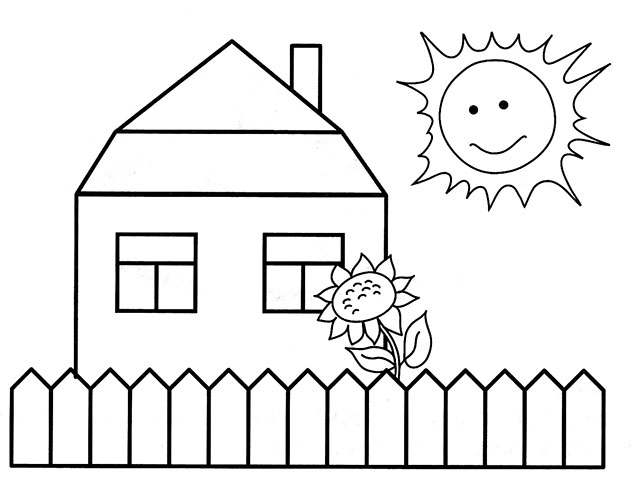 Физминутка.Упражнение 3Вы говорите ребенку: «Я буду читать тебе текст. Слушай его очень внимательно, тебе нужно будет запомнить все имена героев».Лесная компанияНе удивляйтесь, в нашем лесу все звери дружат между собой. Они помогают друг другу в трудную минуту, ходят в гости и часто проводят время, играя в веселые игры. Вот вчера, например, заяц Василий объявил общий сбор на большой поляне. Именно там звери устраивали футбольные матчи с командой соседней березовой рощи. Он пробежал с этим сообщением по всем жилищам, даже заглянул к лисе Снежане и к колючему ежику Семену, которые живут довольно далеко. Но ведь известно, что заяц — лучший бегун в лесу. Поэтому он и стал капитаном футбольной команды. Главное, что он не забыл разбудить медведя Филиппа, ведь он лучше всех защищает ворота. Ну и к сове Марусе не забыл заглянуть — лучшего судьи для матча нет во всем лесу. Надо пригласить еще братьев волков, и команда будет в полном составе.Упражнение 4. «Инопланетяне-1»Вы предлагаете ребенку внимательно прослушать описание внешности инопланетянина, мысленно представить себе его, лучше с закрытыми глазами и как можно точнее нарисовать портрет на листе бумаги.На Землю прилетели инопланетяне. Одного из них видели в магазине. Рассказывают, что он очень высокий с длинным прямоугольным телом. Голова же его похожа на треугольник. На голове торчали две коротенькие антенны, на концах которых были надеты сверкающие шарики. Особенно всех удивили глаза: они не такие, как у людей. Глаза были квадратные, а рот разрезал лицо узенькой полоской. Руки и ноги были тонкими, как ветки у деревца.Самопроверка при повторном чтении описания.Другого из них видели прямо в центре города. Очевидцы говорят, что его нельзя было не заметить. Инопланетянин был маленького роста. Его тело было похоже на круг. Голова же, наоборот, была абсолютно квадратная, а с боков вместо ушей торчали две изогнутые антенны. Глаза были круглыми и немного светились, рот тоже был круглым, но маленьким по сравнению с глазами. Руки и ноги напоминали коротенькие толстенькие палочки.Самопроверка при повторном чтении описания.- Какой вид памяти развивали? (слуховую)-Где в учебе требуется слуховая память? ( Умение воспринимать и запоминать информацию на слух очень важно для ребенка. Ведь большая часть учебного материала подается в форме объяснения учителем. Устно педагог дает задания. Если ребенок прослушал, что ему объясняли на уроке, если он не способен запомнить на слух, то и результативность учебы будет низкая.)Упражнение 5. «Инопланетяне-2»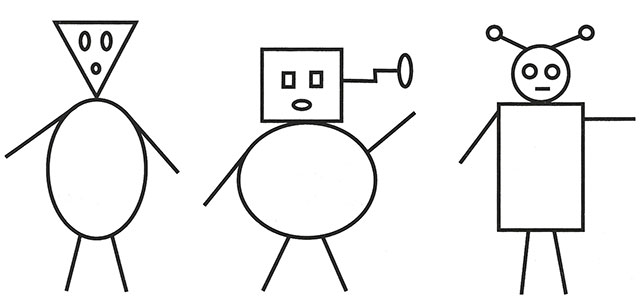 А этих 3 инопланетных гостей обнаружили в Краеведческом музее. Они с интересом рассматривали предметы русского быта. Вам необходимо внимательно изучить их портреты, запомнив все детали внешнего вида гостей. После этого демонстрируется с изображением инопланетян. На запоминание дается 30 секунд и рисунок убирается. Вы даете ребенку задание: «К тебе в гости спешит второй инопланетянин. Закрой глаза, представь его внешний вид и точно нарисуй портрет второго по счету инопланетянина».После выполнения задания рисунок, сделанный ребенком, сравнивается с образцом. Ребенку нужно напоминать, чтобы он закрывал глаза и мысленно рисовал образ. В этом и состоит суть зрительной памяти — таким способом предмет фиксируется и запоминается.Портреты получившихся инопланетян помещаю на доску.- Какую память развивали? (зрительную)- Когда в учебной деятельности пригодится зрительная память? (написание изложений, сочинений и т.д.)Двигательная память- это память на движения, она особенно хорошо развита у танцоров, спортсменов.( вызывается один из учеников к доске, он показывает ритмический рисунок, все повторяют) Упражнение 6.Послушайте, какую историю я Вам сейчас прочитаю.Лучше всего школьница Валя готовила пересказ, она 5-6 раз прочитала текст учебника. В классе она хорошо пересказала то, что было написано в учебнике, но не смогла ответить на простые вопросы по этому тексту. Она сказала: « Я подряд расскажу, мне трудно отвечать на вопросы» -Ребята как вы думаете, почему так произошло? Правильно, она всё запомнила, но не поняла содержания, смысла.Такое запоминание, без понимания смысла называется механическим, а запоминание, вдумчивое, осмысленное – осмысленным.-Какое запоминание требуется для подготовки уроков?7.Работа над рассказом « Помнить и забывать»Однажды Максим гулял по лесу со знакомым мальчиком. Мальчик расшалился  и, пробегая по опушке, наступил на нору барсука и засыпал ее. Рассерженный барсук крикнул ему вслед, грозя лапой: « Я тебе это еще припомню!»Потом мальчик увидел в траве выпавшего из гнезда птенца сойки. Он бережно взял его в ладони, вернул в гнездо. Мама –сойка сказала ему с благодарностью: «Я тебе этого не забуду!»Через какое-то время Максим и мальчик вышли к реке. Мальчик решил перебраться на другой берег, прыгая по камням. Но он поскользнулся и упал в воду. Максим бросился в реку ему на помощь. Пролетавшая сойка увидела, в какую беду попал мальчик, схватила клювом его за шиворот и помогла держаться на поверхности. Плывя с ним, Максим подумал: «Хорошо, что мы умеем помнить!»В это время проходил барсук. Видя, что мальчика сносит течением, он бросил ему веревку и помог выбраться на берег. И Максим, улыбаясь, подумал: « Хорошо, что мы умеем забывать!»- Что чувствовал барсук, когда мальчик нечаянно засыпал его норку?-Что барсук сказал мальчику?-Что чувствовала сойка, когда ей помог мальчик?-Что она ему сказала?-Какой вывод сделаем?8. Рефлексия. По подобию «Снежный ком». Вы произносите короткое предложение, ребенок повторяет его, добавляя еще одно слово. Следующий делает то же самое и т. д. Например, вы говорите: «Мне понравилось…». Ребенок добавляет: «Мне понравилось сегодня…». Следующий говорит: «Мне очень понравилось сегодня…» и т. д.« Я умею запоминать…», «Я прекрасно умею запоминать…», « Я прекрасно умею запоминать стихи…»Использованные ресурсы:http://ped-kopilka.ru/nachalnaja-shkola/uprazhnenija-dlja-razvitija-pamjati-mladshih-shkolnikov/page-2.htmlС.Ф.Иванова «Введение во храм слова» издательство « Школа-Пресс», Москва, 1994г.«Хрестоматия  по граждановедению»  Нижний Новгород, Нижегородский гуманитарный центр. 1996 г.